Návrh na uznesenie VSPL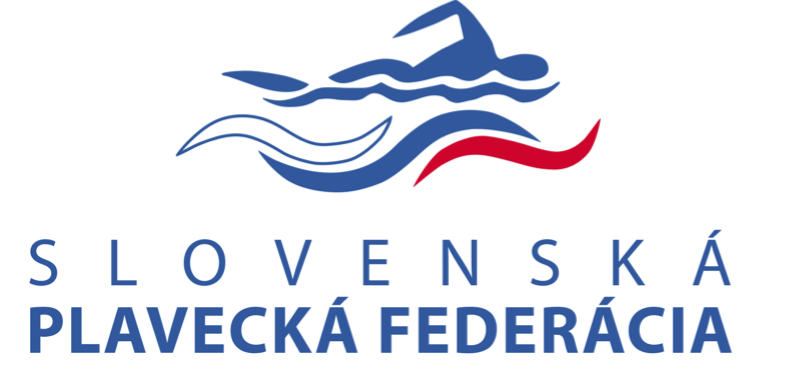 formou písomného hlasovaniač. SPF/2021/VSPL/U13/P1. Predkladateľ: Rastislav Bielik, predseda sekcie plávania2. Navrhovateľ: Rastislav Bielik, predseda sekcie plávania3. Odôvodnenie návrhu: Predmetom uznesenia VSPL č. SPF/2021/VSPL/U13/P má byť schválenie v zmysle Stanov SPF čl. 52 ods. 16 pís. k) Menného zoznamu Útvaru talentovej mládeže SPF plávania s platnosťou od 1.1.20214. Zoznam podkladov pre rozhodnutie: Menný zoznam Útvar talentovanej mládeže SPF plávania5. Návrh textu uznesenia:6. Lehota na písomné vyjadrenie: do 5 dní7. Adresa doručenia písomného vyjadrenia: e-mail pl@swimmsvk.sk, kópia na: bielik.rasto@gmail.com 8. V prípade, ak sa v stanovenej lehote nevyjadríte, platí, že odpoveď sa nezapočítava do kvóra stanoveného na platné rozhodnutie o návrhu.V Pezinku , dňa 05.03.2021 	Ing. Rastislav Bielik	Predseda sekcie plávaniaVýbor sekcie plávania schvaľuje v zmysle Stanov SPF čl. 52 ods. 16 pís. k) Menného zoznamu Útvaru talentovej mládeže SPF plávania s platnosťou od 1.1.2021Termín: bez zbytočného odkladu Zodpovední: p. Bielik